    Использование современных образовательных технологий на уроках   физической культуры (СОТ)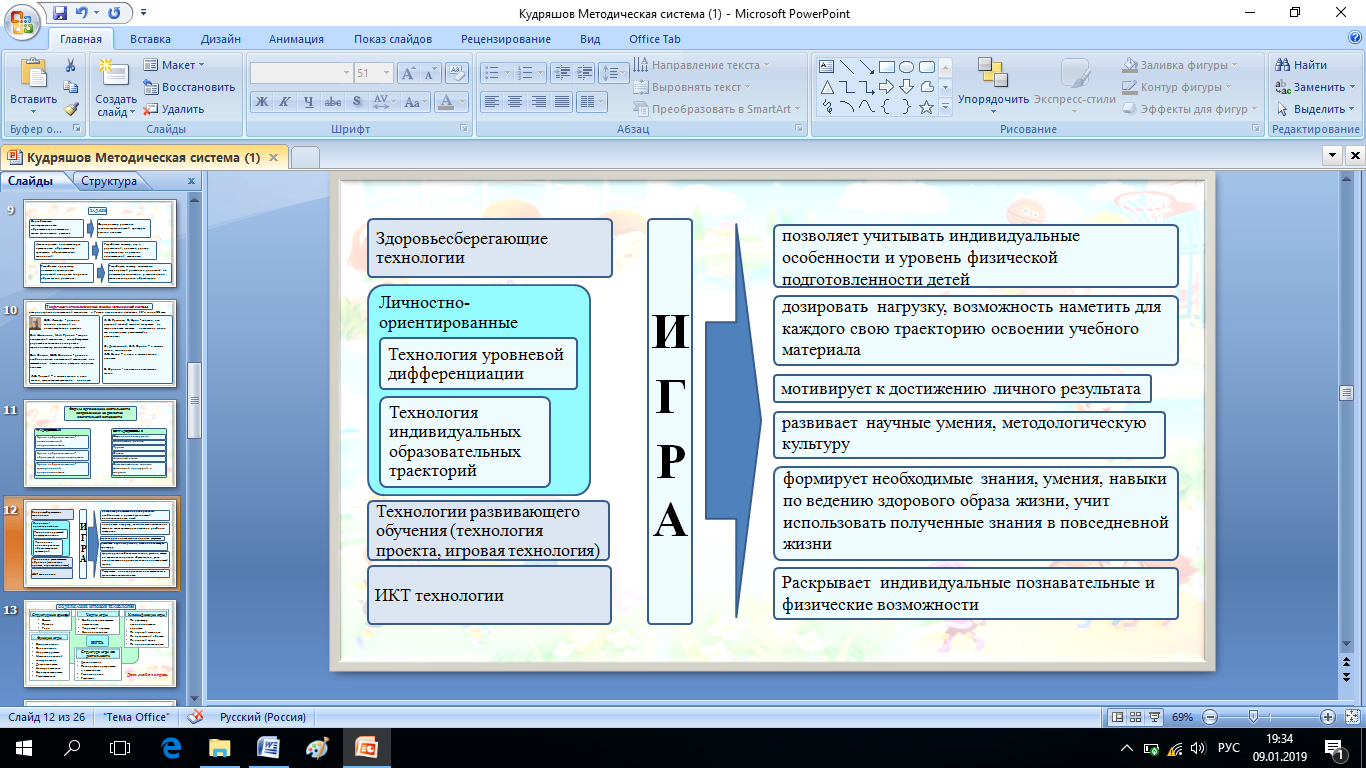 Одним из средств для эффективного обеспечения нового качества образования школьников является использование учителем физической культуры современных образовательных технологий.    Учитель особо выделяет технологии личностно-ориентированного обучения, учитывающие особенности каждого обучающегося и направленные на возможно более полное раскрытие его потенциала. Сюда можно отнести технологии  дифференцированного обучения, обучения в сотрудничестве, адаптивной гимнастики,  разнообразные игровые технологии.Игровые технологии.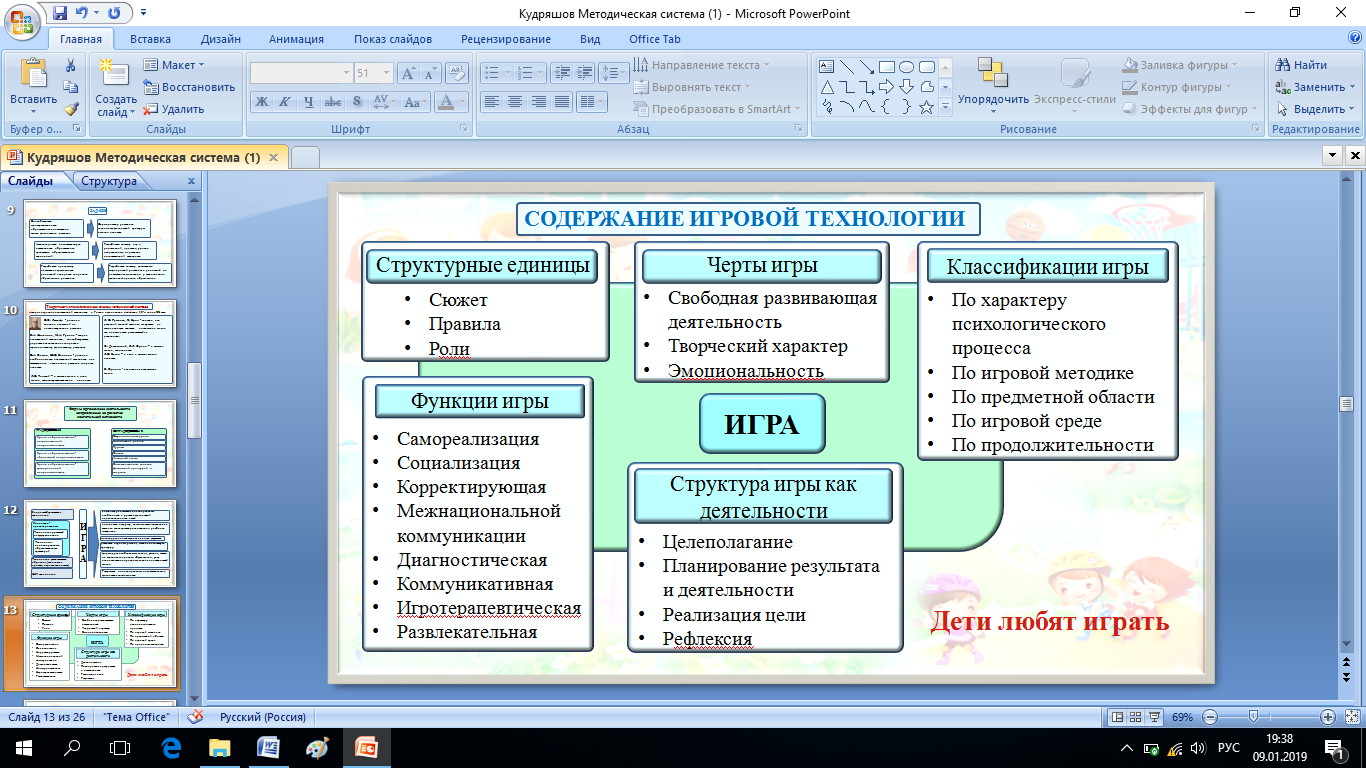 Игровая деятельность на уроках физической культуры занимает важное место в образовательном процессе. Ценность игровой деятельности заключается в том, что она учитывает психолого-педагогическую природу ребенка, отвечает его потребностям и интересам.   Самоценность игры заключается в том, что она осуществляется не под давлением жизненной необходимости, а от физиологической необходимости обучающихся двигаться, играть.  Игровые формы работы в учебном процессе могут нести ряд функций:обучающая,Воспитательная,  коррекционно-развивающая, психотехническая, коммуникативная,Развлекательная, релаксационная.Особое внимание Николай Николаевич  уделяет подвижным играм в начальном и среднем звене, так как в этом возрасте закладываются основы игровой деятельности, направленные на совершенствование игровых умений и технико-тактических взаимодействий, необходимых при дальнейшем изучении и овладении спортивными играми. И, конечно, подвижные игры, это прекрасная база по развитию двигательных способностей и умений. В разделе программы «Легкая атлетика»  использует подвижные игры, направленные на закрепление и совершенствование навыков бега, прыжков и метаний, на развитие скоростных, скоростно-силовых способностей, способностей ориентирования в пространстве и т.п. В разделе программы «Спортивные игры» -  игры и эстафеты на овладение тактико-техническими навыками изучаемых спортивных игр. В разделе «Гимнастика» - подвижные игры с элементами единоборств. На уроках лыжной подготовки использует и проводит подвижные игры на освоение и закрепление техники лыжных ходов.Во внеклассной работе в нашей школе также огромное внимание уделяет спортивным и подвижным играм. Обучающиеся Николая Николаевича посещают секции баскетбола,  волейбола,   «Чемпион».  В школе проводятся турниры баскетболу, мини-футболу, волейболу,  «Веселые старты», Дни здоровья и др. Это все дает положительный результат. Позитивный эмоциональный настрой, чувство радости у обучающихся - один из критериев успешного урока. 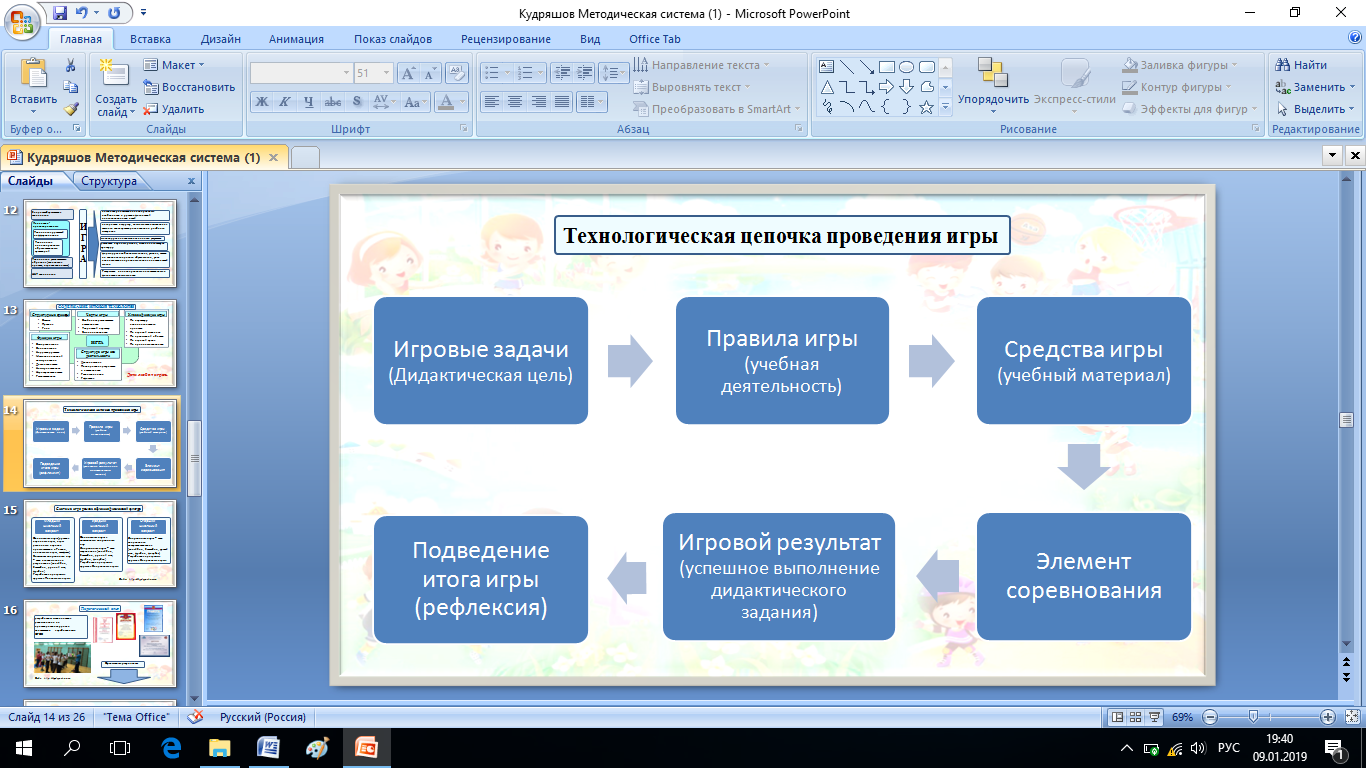 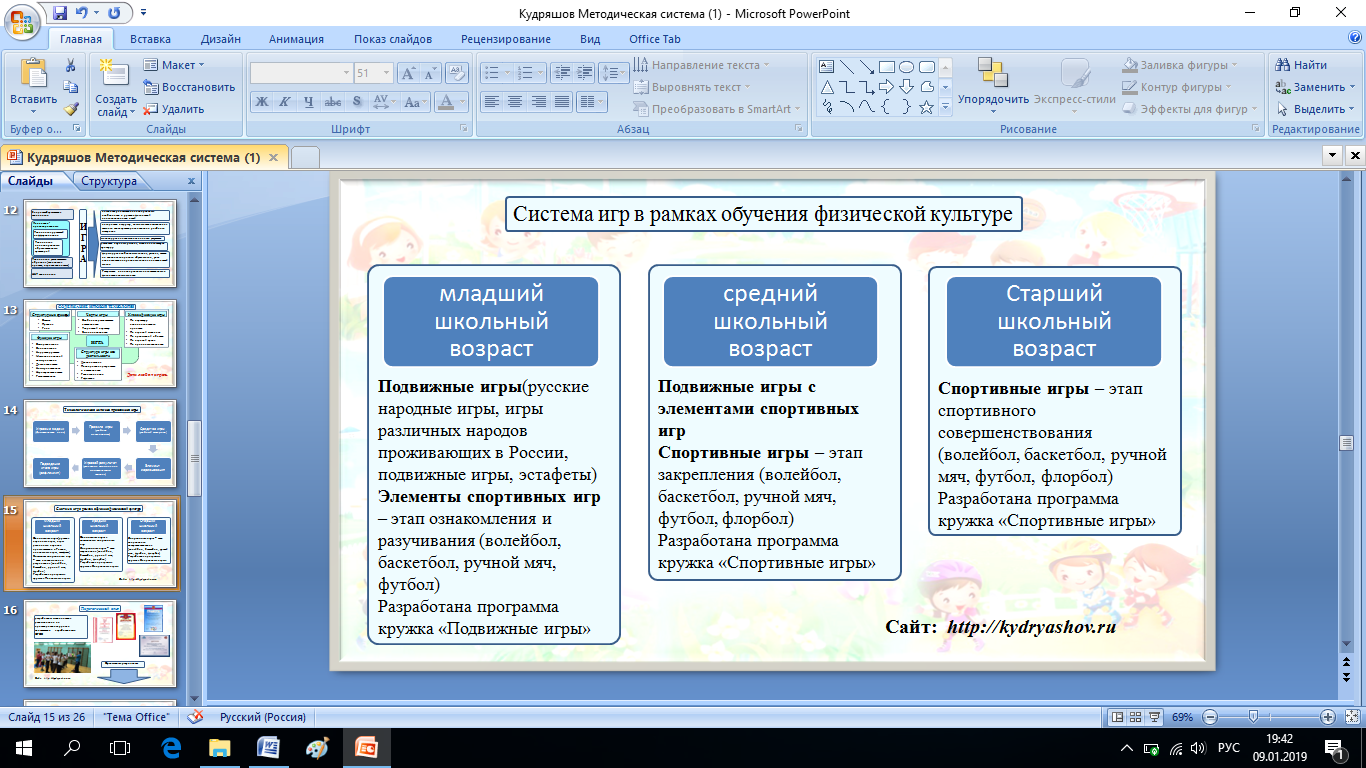 Технологии Личностно-ориентированного обученияСистемно-деятельный подходЗдоровьесберегающие технологии  Технология дифференцированного обученияИгровые технологииТехнология проблемного обученияТехнология адаптивной гимнастикиМетодические приемы технологии критического мышленияТехнология групповой деятельностиПроектная технология